NORLINGTON SCHOOLAND 6th FORM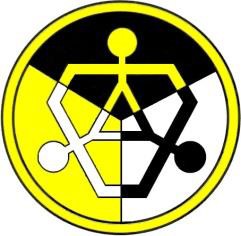 norlington.net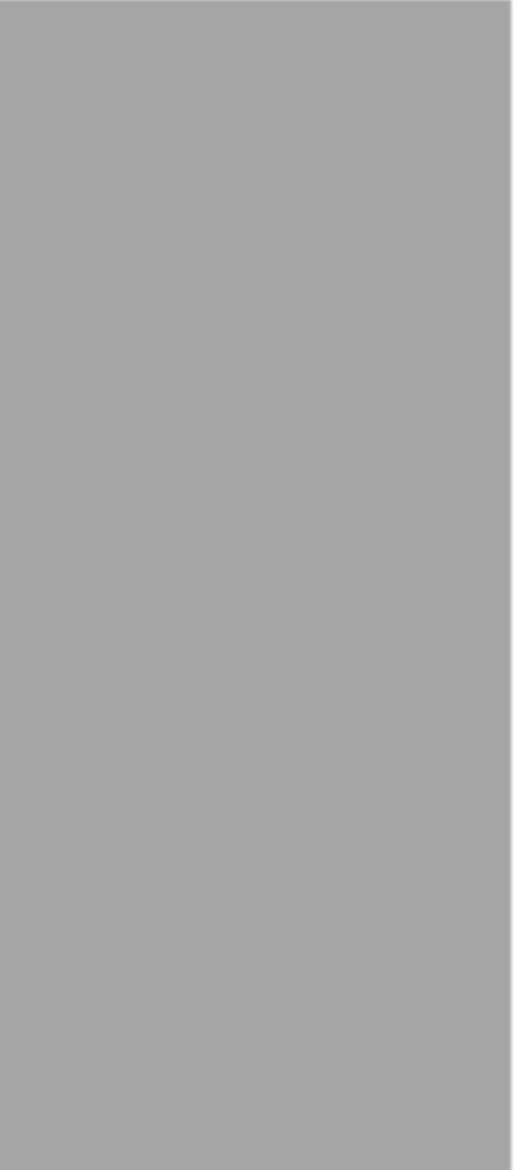 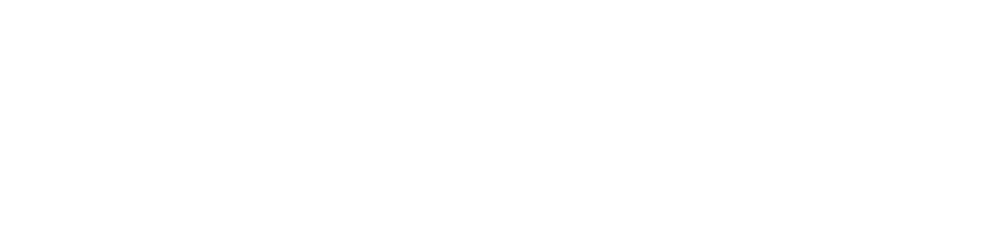 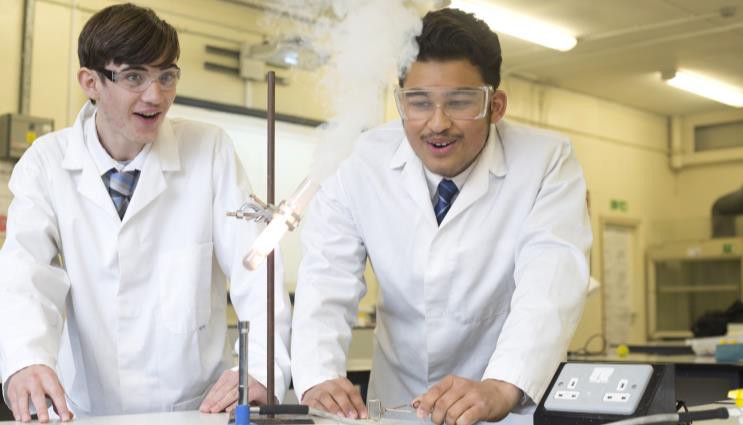 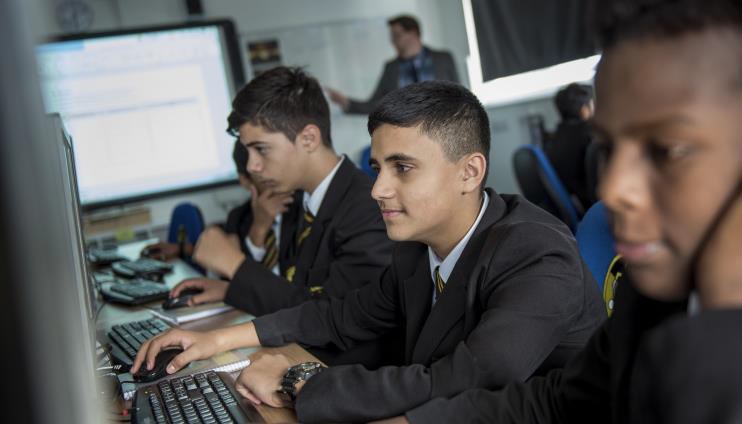 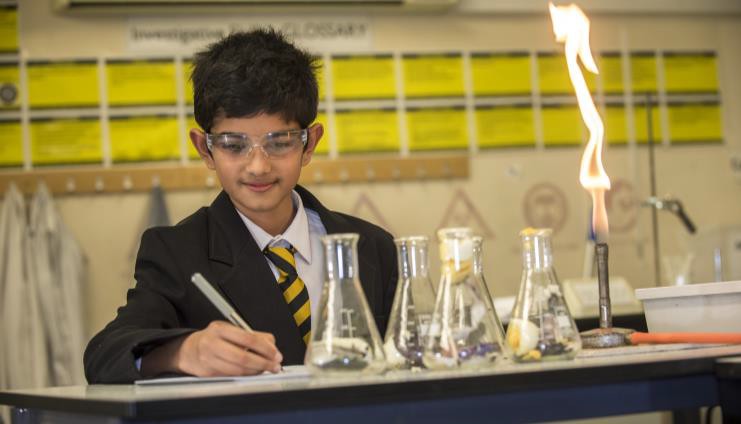 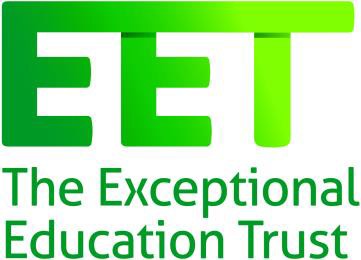 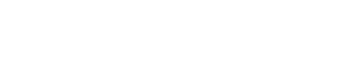 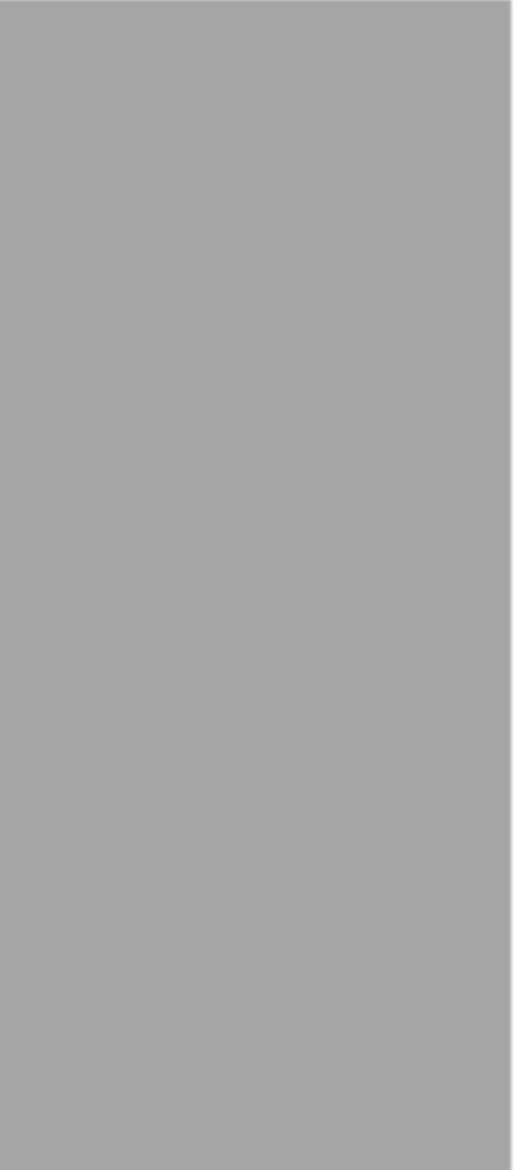 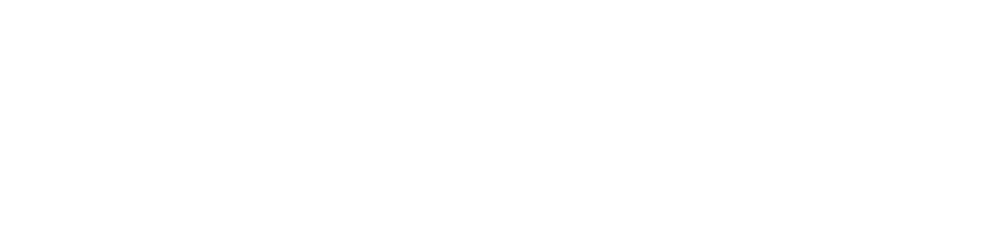 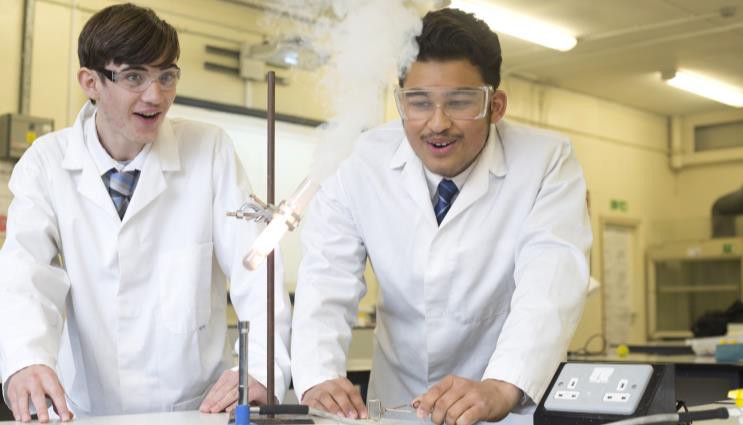 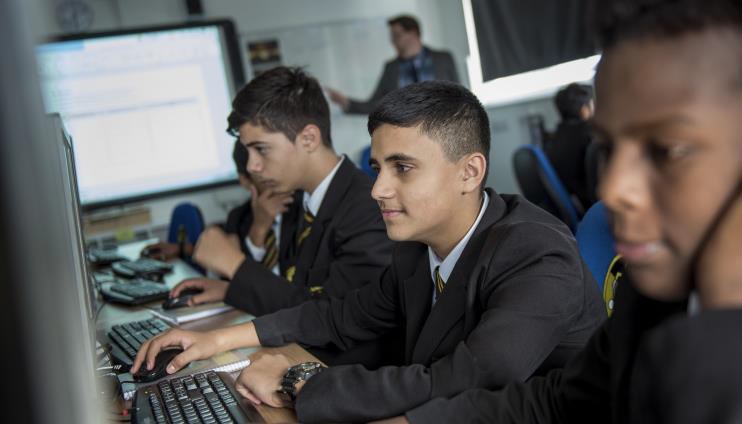 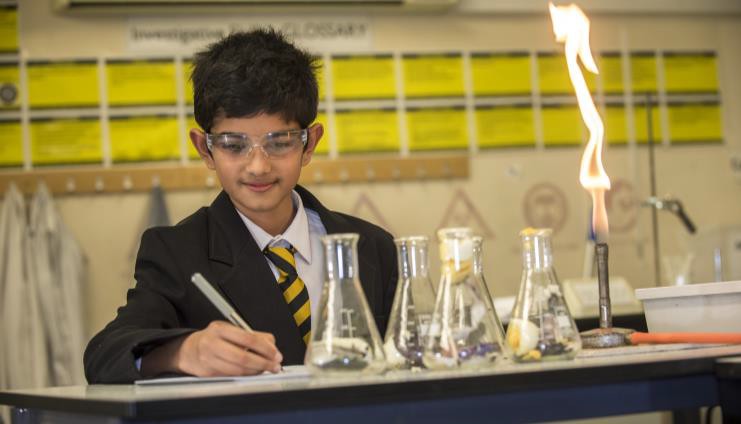 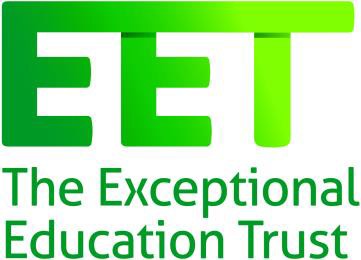 WISDOM IS STRENGTHThe Exceptional Education TrustNorlington School and 6th FormThe Exceptional Education Trust believes long term sustainable success happens when there is;	Clear purpose to action built around the pursuit of excellence	Appropriate autonomy, is delegated to school leaders in a framework of accountability and challenge	A focus on developing, capturing and mastering skills and expertise is a core activityCentral to the ethos within the Trust is that ownership and accountability for success must rest at point of action. In every Academy within the Trust you will see school leaders as Educational Entrepreneurs – developing, modelling and delivering practice in their schools that can change the educational experience at a local, national and internally level as part of their continuing pursuit of excellenceThe Exceptional Education Trust remains committed to ensuring each partner school within the Trust is;	a local school with their own identity	work with other schools within the trust to share best practice	able  to  create  economies  of  scale  as  part  of  the  trust  to  ensure sustainable outstandingperformance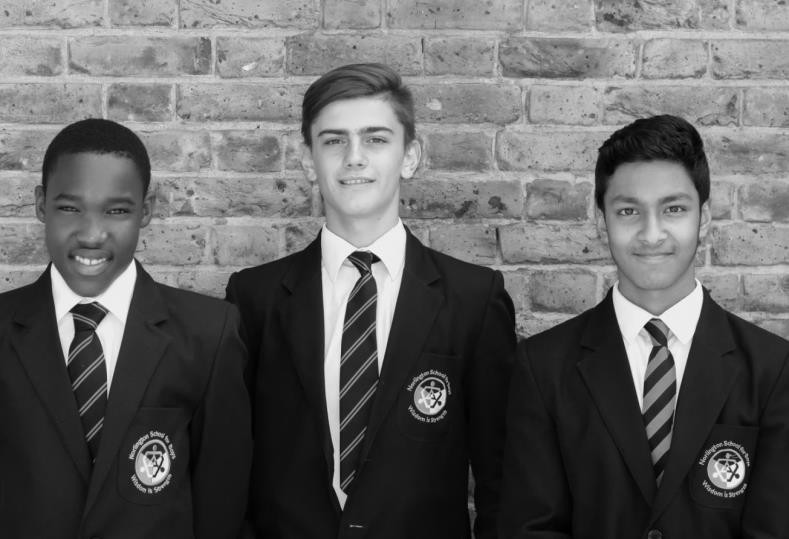 The Exceptional Education Trust Vision and AimsOur VisionTo be recognised as a world class leader in education, ensuring every child is ready to take up the challenges and realise the opportunities of the 21st century.Our AimsOur vision will be realised through the delivery of five key aims articulated as commitments to the local community:1.  To develop outstanding leaders across the schoolWe are committed to developing outstanding leaders through the establishment of a centre of excellence, ensuring all students have the skills required to develop into young men and women who are ready to take up the challenges and realise the opportunities of the 21st century and impact positively on every aspect of society, whether locally, nationally or internationally.2.  To guide our students to achieve exceptional academic performance across all subjectsWe are committed to developing every student’s skills and knowledge, ensuring exceptional academic performance for all and enabling students to access the most ambitious career paths and gain access to the best universities nationally and internationally3.  To provide an Outstanding Learning Experience for every student.We  are  committed  to  providing  each  student  with  a  high  quality  personalised learning experience through exceptional teaching and an outstanding curriculum.‘Every Child, All the Time’ drives our belief that every child is able to achieve theextraordinary relative to their own personal abilities.‘Every Child, All the Time’ is an approach to student progress where every day, in every lesson, every student will be receiving the best possible learning experiences. It recognises the need to respond to students’ emotional needs as well as learning needs throughout their educational journey, appreciating that these needs are different for every child and can change at different stages of this journey.4.  To  ensure  every  student  has  access  to  high  quality  Enrichment activities.We are committed to ensuring every student has access to exceptional enrichment experiences and activities including high quality coaching so they aspire to participate, compete and succeed at a local, national and international level.5.  To be the School of Choice for the local community.We are committed to providing a school that:	meets the needs of every child.	develops  citizens  committed  to  British  Values  of  democracy,  tolerance, respect and the rule of law.	is a safe, happy and caring learning environment where students want to be.Continuous Professional DevelopmentAt Norlington we have a dedicated Teaching & Learning development team. We value your professional development; this has been recognised by Investors in People who awarded us the Gold Standard.As  part  of  your  Professional  Development,  Norlington  is  committed  to ensuring you receive the best training available. Within the school 6-week cycle structure we adopt a 3, 2, 1 format for staff development, this consists of:3 – Friday training sessions from 2.15-3.15pm on an alternate Friday.2 – Department meetings where the training can be implemented and embedded1 – Twilight session.The sessions combine statutory requirements with bespoke sessions tailored to the needs of Norlington students as well as national and local trends. Training takes on a variety of formats and is focused on ‘Every Child All the Time Learning’ with students always experiencing good/outstanding teaching in order to achieve outstanding outcomes.The  creative  design  of  the  curriculum  also  manages  energies  within  the school. On a Friday where there is not training, staff are free to use this time as best it suits them.The  school  facilitates  programmes  that  are  recognised  by  the  National College,   these   include   the   Improving   Teacher   Programme   and   the Outstanding Teacher Programme. The school has supported staff to complete the ‘National Professional Qualification in Senior Leadership’ (NPQSL) and the ‘National Qualification in Middle Leadership’ (NPQML) in partnership with the National College.As well as offering opportunities to receive specialist external CPD we have developed our own Teaching & Learning packages which are now being shared with schools both locally and across the country. Where appropriate there are opportunities for staff to be involved in delivery of sessions and programmes.All new staff, regardless of scale, receive an extensive induction progamme on arrival at Norlington. In addition, the school has a range of internal packages to promote the on-going support of staff. Where there is a specific need individual support programmes will be put in place.Key Benefits of working at Norlington School and6th FormTwo week October half-term	The school is closed during the Autumn term break for two weeks forTeaching staff and Support staff working term-time only.Employee benefits P&MM	P&MM is an employee benefit scheme which allows staff to access a range of discounts. Below are just a few examples.	High street discountsUp to 15% discount at many leading high street retailers, in store and onlineCashback dealsDouble savings on thousands of everyday offers and discountsCinema discountsUp to 40% discount on trips to the cinema. There’s even a discount onthe popcorn!Smartphone websiteDiscounts accessible whilst  shopping  ‘on-the-move’  via  the  lifestylemobile siteCorporate gym membershipThe best corporate rates at over 2,500 UK gyms and health clubsLeisure discountsUp to 53% off family days out plus other great savings on dining outTravel discountsUnique and unmatchable savings on travel due to the travel agencystatus ………and thousands more market leading offers.Childcare VouchersStaff are able to apply for Tax free Childcare if your provider is a registered childminder, nanny, play scheme, nursery or club. Up to £500 every 3 months (£2,000 a year) for each child. Further details can be found at https://www.gov.uk/tax-free-childcareKey Worker looking for secure, suitably priced housing?Lettings Waltham Forest has launched a new service to provide decent and secure accommodation to Key Workers. 	Zero fees for tenants 	Priority access to quality accommodation 	Deposits secured in Deposit Protection Scheme 	For further information, please visit  http://lettingswalthamforest.co.ukEmployee	Assistance	Programme	(EAP)	from	WorkplaceOptions	Workplace Options provide staff with a range of services, all of which are free to all staff. Staff can contact Workplace Options on the telephone and online; and counselling is offered on the telephone or in a face-to-face setting, in locations close to your work or your home. Information can be provided over the phone and you will also be able to access information and support on-line.     Please visit http://www.workplaceoptions.co.uk/ for more information on this employee service.Pensions	Teaching staff – you are eligible to join the Teachers’ Pension scheme (please  visit  https://www.teacherspensions.co.uk/  for  further information on the scheme).Fitness	There is an onsite Gym and staff are eligible to use this out of work time.Health & Safety	We aim to ensure a safe working environment for all. We monitor the implementation of our Health and Safety policy and provide training and guidance.  The online Health & Safety courses that staff undertake are accredited.Smoke Free Working Environment	The school has a No Smoking policy.Eye Test	All staff are eligible to reimbursement of a yearly eye test along with up to £50 towards glasses used for the workplace.Midmorning Refreshments	11am midmorning refreshments of Tea/Coffee and Toast are provided in the staffroom for all staff.Car Parking	£158 Parking Permit school assistance is payable to staff  who are driving to work as this is a controlled parking area.  For eligibility please as HR.NORLINGTON SCHOOL & 6th Form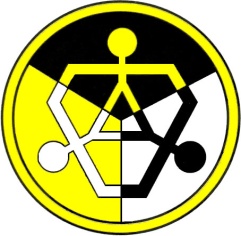  DESCRIPTIONPost: 		Subject Leader/ Head of DepartmentSalary Scale:	 Main Scale + TLRStart Date:	September 2020Reports To:  Principal and SLT member identified within the line management structureSpecific Job ContentThe following list of duties and responsibilities should give a detailed flavour of the specific role at Norlington School and 6th Form. However, the successful candidate will need to be adaptable, flexible and proactive and be prepared to respond accordingly to the changing and evolving needs of the school and our pupils and families. The post holder will be expected to carry out all duties in the context of and in compliance with all the Trusts’ policies.Purpose of Job: To develop, lead and manage an effective Department Team focused on 			    	      improving Teaching and Learning and outcomes for students at all levelsResponsibilities: Key AccountabilitiesTo act as a Subject/Key Stage Leader as appropriate within the Department StructureTo act as a coach and mentor for Department members in enhancing and developingTeaching and LearningTo ensure that all Department members are fully aware of and working in support  of School policies and expectationsTo ensure that the school Teaching and Learning, Marking and Assessment policies are implemented in full across the Department as well as other policies as appropriateTo monitor marking, assessment and the quality of teaching and learning across  the Department taking action where necessary to bring about improvementTo ensure, where appropriate, that Department members are made fully aware of student prior attainmentand other relevant data and that appropriately challenging targets are set by thestaff for the students in their classesTo monitor and review student achievement across the Department and take action to ensure that students are achieving appropriately to their abilityTo manage budgets and deploy resources within the Department in order to promote the highest possible standards of attainmentTo support Department members in securing and maintaining the highest possiblestandards of student behaviour within the whole Department area including the supervisionof students into and out of the area To complete and use to drive further improvement an annual Department SEF.To consult on, create, implement and review an annual Department Improvement PlanTo plan and ensure the implementation of a Department Staff Development PlanTo lead on student tracking and data analysis within departmentTo embed aspects of the Maths and Computing specialism to enhance teaching and learningLiaising with:Parents, both through formal parents’ meetings and at other times as appropriateSLTHeads of YearSEN/EAL staffThe Examinations Officer regarding external examination entries and examinationboards as requiredOther agencies both within and outside of school as appropriate to student needManagement Responsibilities:  As well as the above, there are specific tasks that need to be undertaken on a regular basis:To lead Department meetings and attend other meetings as requested and to provide minutes to SLTTo ensure that an accurate database of student achievement is maintained across the DepartmentTo ensure that student achievement is celebrated through an active display ofwork and that displays are regularly updated/changedTo provide reports on student achievement as and when required by SLTTo participate fully in the performance management of Department membersTo lead the preparation of student reports as and when requiredTo organise internal examinations within the DepartmentTo complete Quality Assurance procedure in line with whole school policyTo continue to pursue your own professional development as agreedTo actively  engage in the staff review and development processTo undertake any other duty not mentioned in the aboveTo perform the duties contained within the ‘Teacher’ Job DescriptionTo undertake other reasonable additional duties that may be necessary from time to time at the request of the Principal.Whilst every effort has been made to explain the main duties and responsibilities of the post, each individual task may not be identified.Other requirements:Posts will be subject to a Prohibition check for all roles involved with the management of pupils.To have an up-to-date Enhanced DBS check.Disclosure and Barring Service This post will result in you having unsupervised contact with children as detailed in Protection Freedom Act 2012. The Trust, therefore, requires that by virtue of the Rehabilitation of Offenders Act 1974 (Exceptions) Order 1975, the Children’s Act 1989 and/or the Police Act 1997, you reveal any criminal convictions, bind over orders or cautions, including those which would normally be regarded as spent. You must complete the relevant section on the application form – your application will be returned if this section is incomplete. If successful in your application, you will subject to a Disclosure and Barring Service check. Further information about Disclosure and Barring Service and the Trust approach to recruiting is available at  www.norlington.net 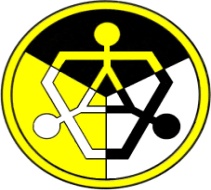 	NORLINGTON SCHOOL AND 6TH FORMPost:	 Subject Leader for Economics and Business StudiesResponsible to:	Assistant PrincipalResponsible for:	Key Stage and Curriculum 		Hours worked:	Full-time		   Essential/Desirable/Test/ S = short listing criteria   1 Education/Qualification/Knowledge1.1  Qualified to degree level or aboveE (s)2 Experience2.1  Minimum 2-3 Years’ experience as a classroom practitionerE (s)2.2   Experience of contributing to a high achieving departmentD2.3  An excellent classroom practitioner with a proven track record of success in public examinationsE (s)3 Knowledge/Skills and Aptitude3.1  The ability to improve the quality of teaching and learning within the subjectE3.2   The ability to track and monitor student progress and set challenging targetsE3.3  Experience of coach/developing staffD3.4  The ability to demonstrate resilience, motivation and commitment to raising targetsE3.5  A strong individual who can secure high standards of student behaviour across the departmentE3.6  An effective team worker with some experience of leading staffE (s)3.7  The ability to lead curriculum developmentE (s)3.8  The ability to lead and support the team’s continuing professional developmentE3.9  A highly organised individual who works efficiently and effectively to meet deadlinesE3.10 An analyst who can demonstrate how they have identified areas for improvement and an activist who can effect positive changeD4 Personal Attributes4.1  A liking for young people and a sense of fairnessE4.2  Good relationships with adultsE4.3  Desire to participate fully in school lifeD4.4  Enthusiasm and positive outlookD4.5  Smart AppearanceE4.6  Commitment to lifelong learningD4.7  Good attendance/PunctualityE5 Safeguarding5.1  A commitment to safeguarding and promoting welfare of children and young adultsE6 Equal Opportunities6.1  Understand and demonstrate a willingness to promote positively the Equal Opportunities Policy of Norlington SchoolE